04294《健康教育与健康促进》导学方案任静文《健康教育与健康促进》是国家开放大学公共事业管理（卫生事业管理）专业（本科）、护理学专业本科开设的一门统设必修课。一、课程考核方式：课程总成绩由形成性考核、终结性考试两部分成绩合成。形成性考核占课程总成绩的50%，终结性考试占课程总成绩50%，闭卷考试。课程综合成绩达到60分及以上（及格），可获得本课程相应学分。为了便于学员顺利完成任务，特做如下导学方案，供大家学习参考。二、网上学习登录方法：1、登录国家开放大学学习网：http://www.ouchn.cn/，点击右上角“学生登录”。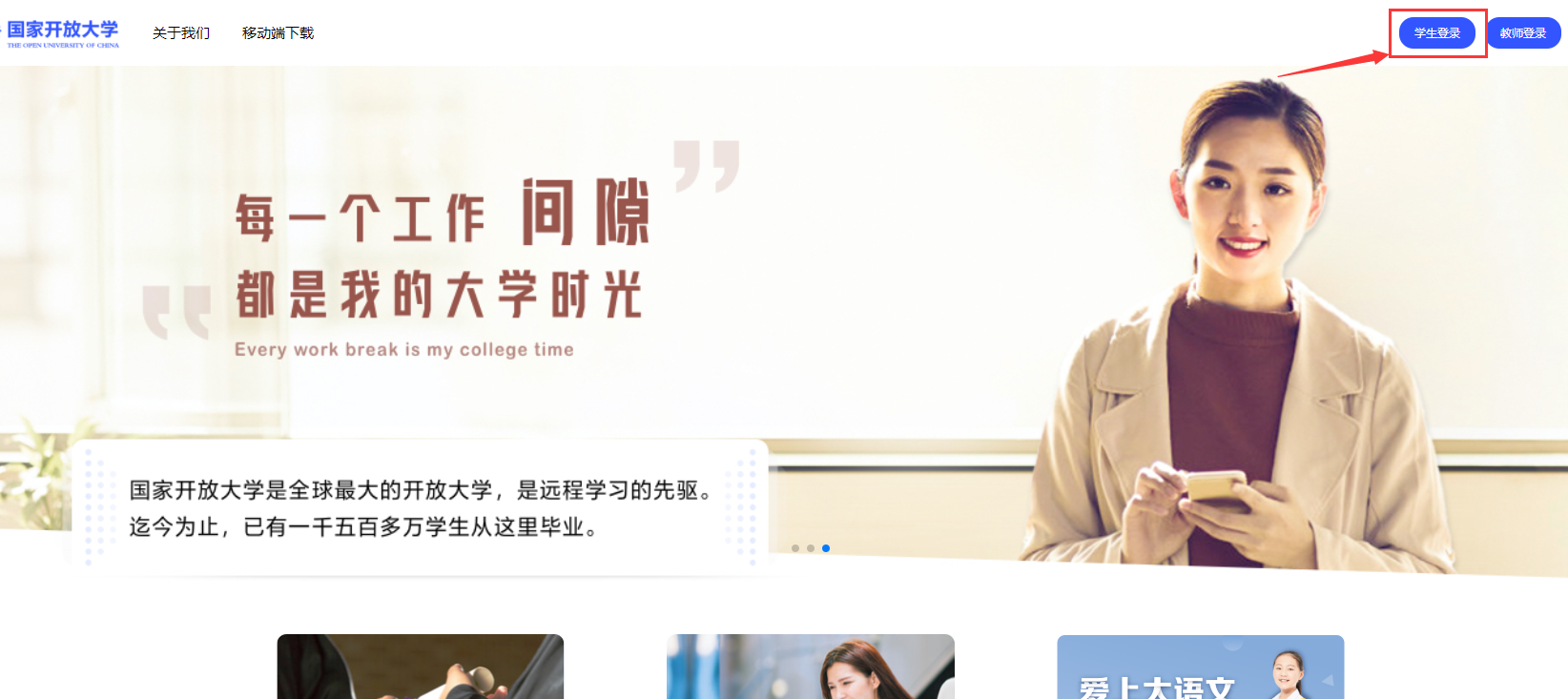 2、输入用户名（学号）和密码（8位出生年月日），点击登录。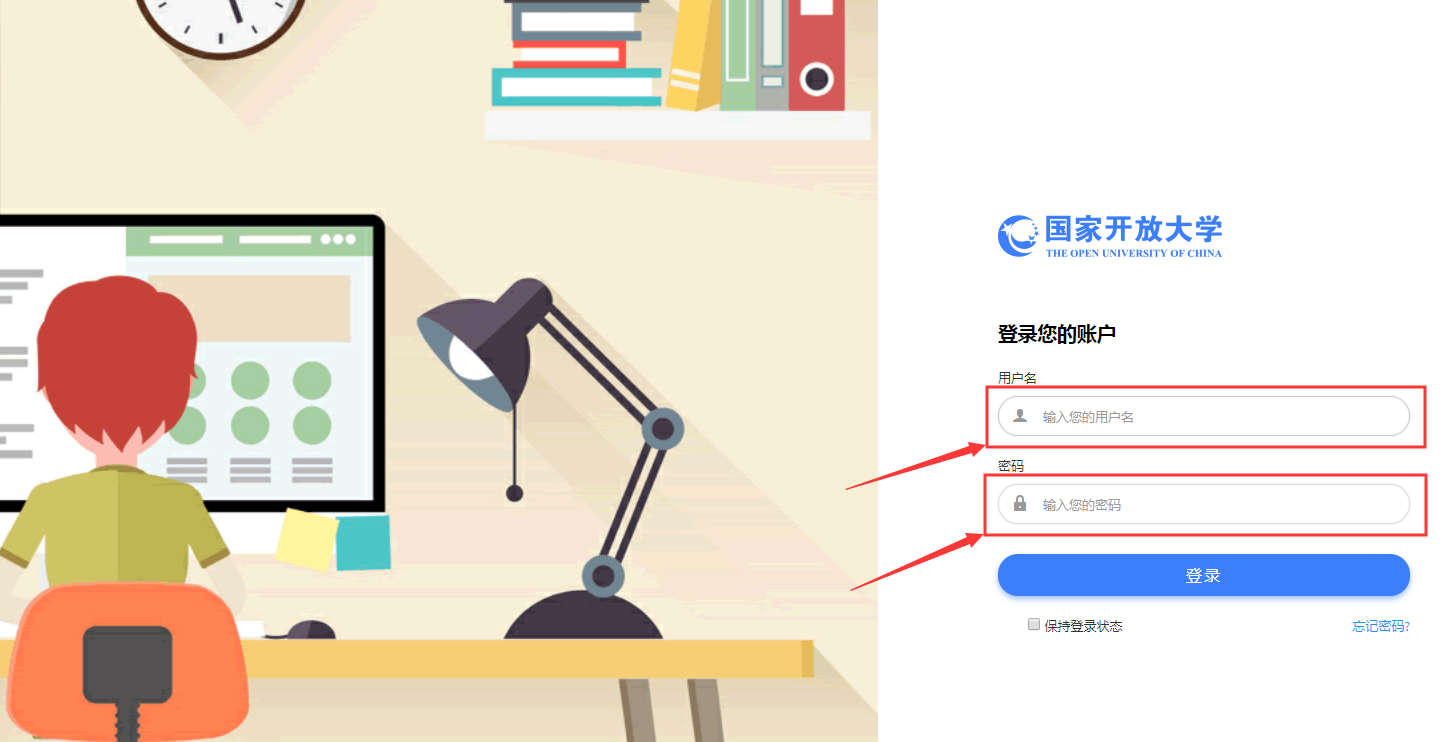 三、课程学习方法：1、点击《健康教育与健康促进》的“进入学习”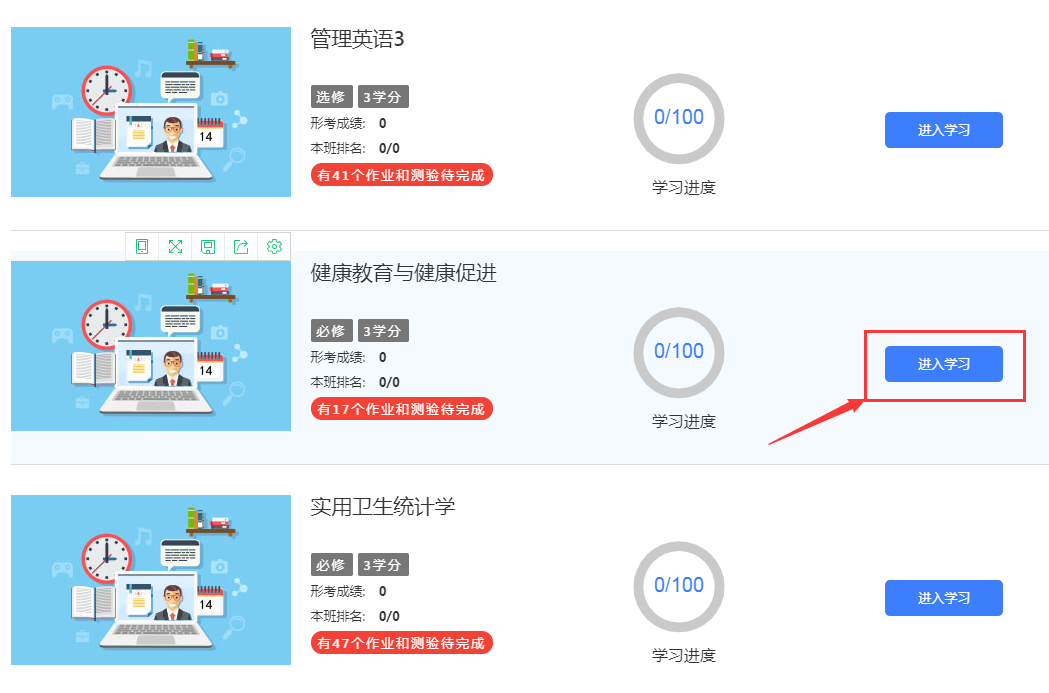 2、逐一点开资料进行学习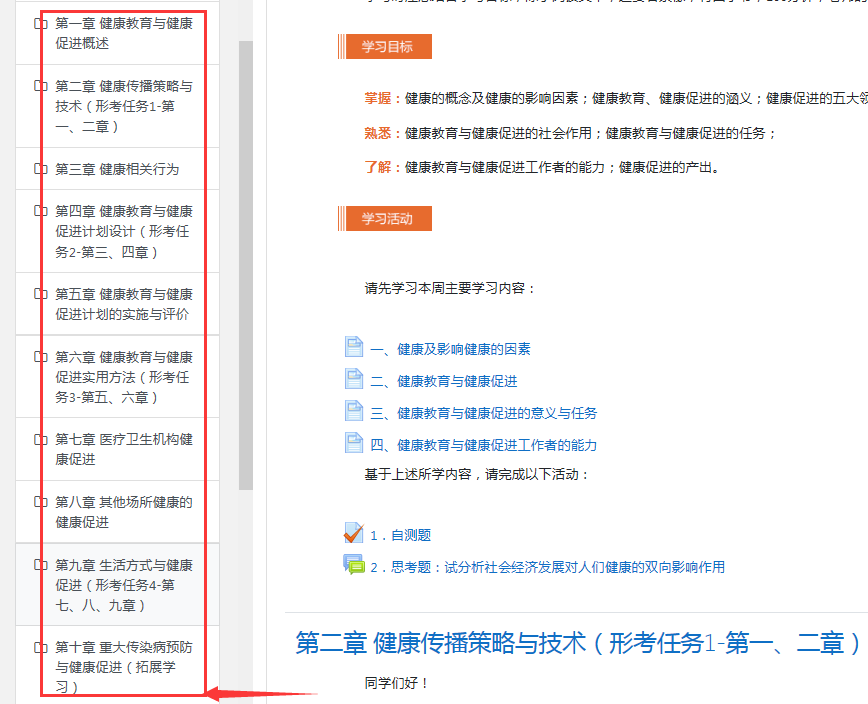 四、完成形成性考核任务方法：1、共有四次形成性考核，进入依次完成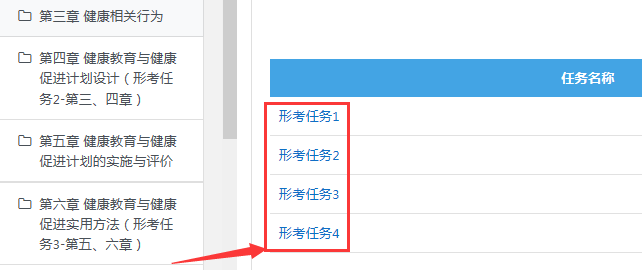 2、点击“形考任务1”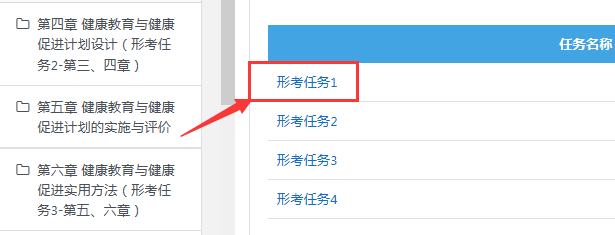 3、点击“现在试答”。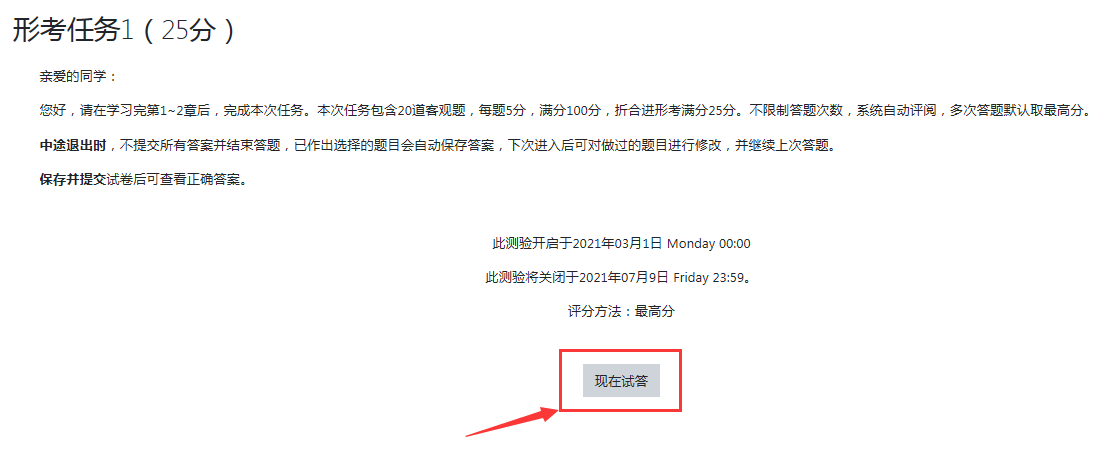 4、进入榆林电大平台点击“导学助学”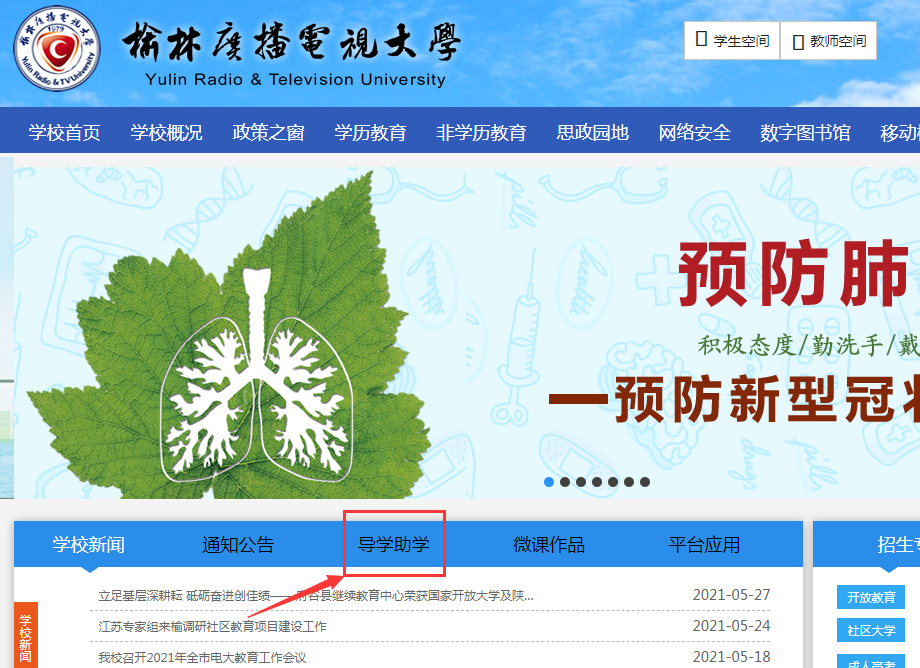 5、在框内输入课程代码或课程名称，点击搜索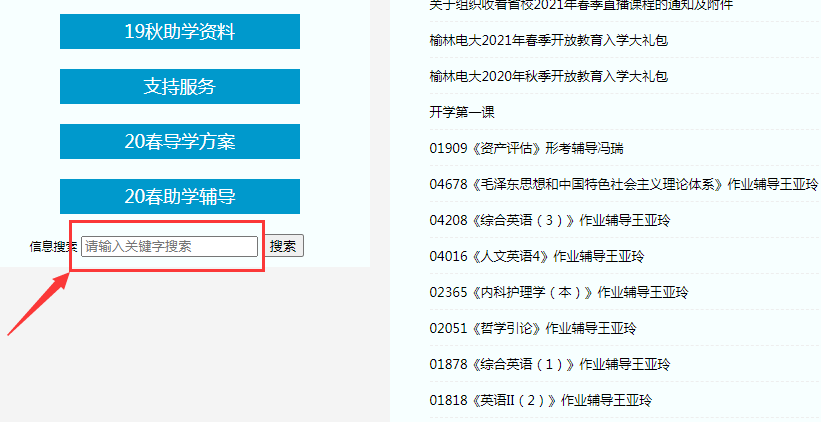 6、点击《健康教育与健康促进》即可找到答案  7、进入测验页面，逐一完成测验。  8、测验全部做完后点击“结束试答”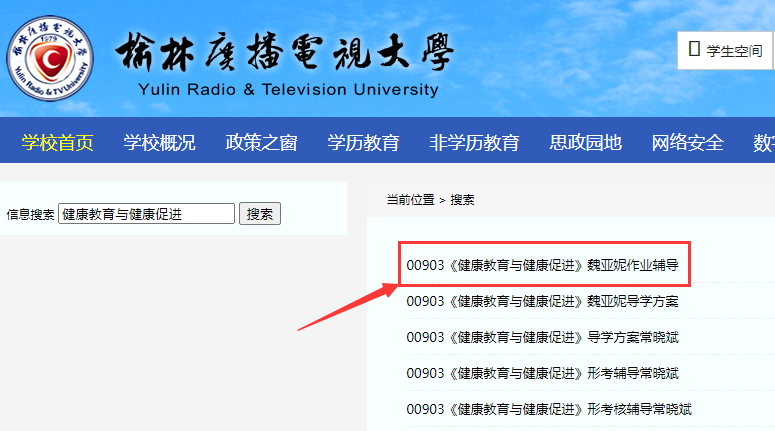 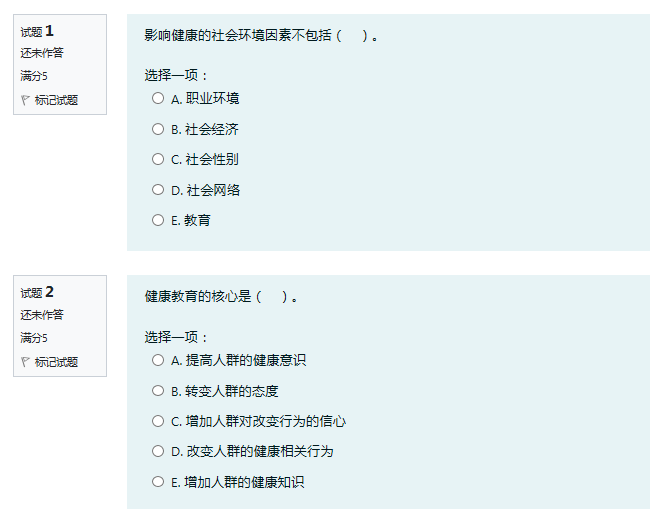   9、点击“全部提交并结束”。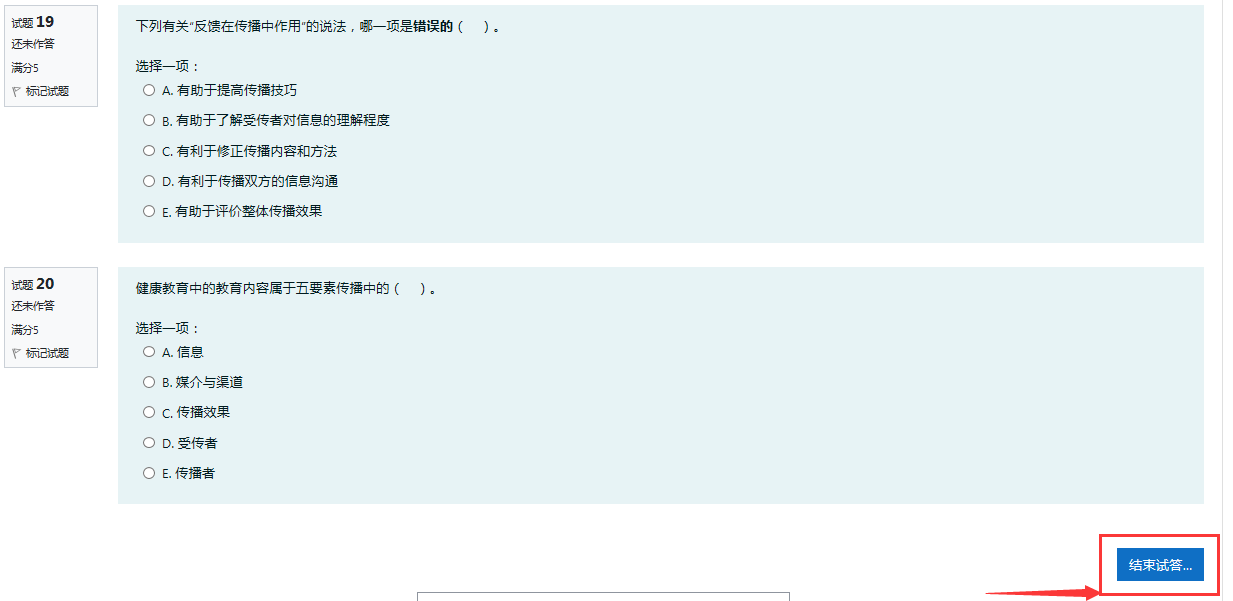   五、论坛发帖方法及要求：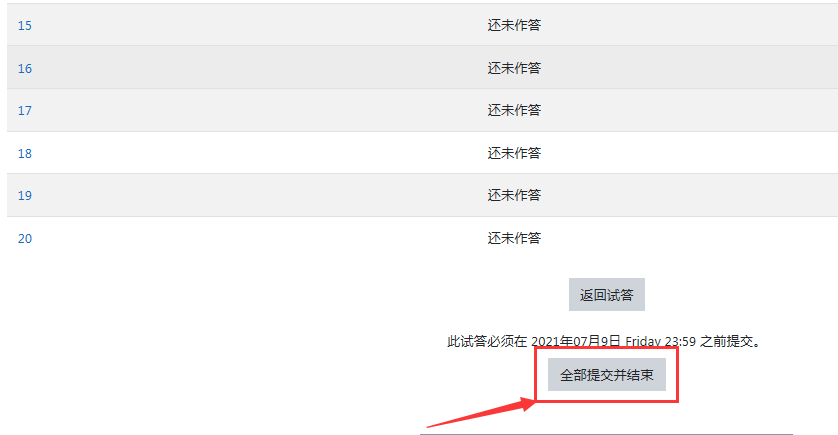 1、本课程要求发10个帖子，点击课程首页的“课程讨论区”  2、点击“添加一个新话题”   3、在“主题”和“正文”框内填写问题和问题内容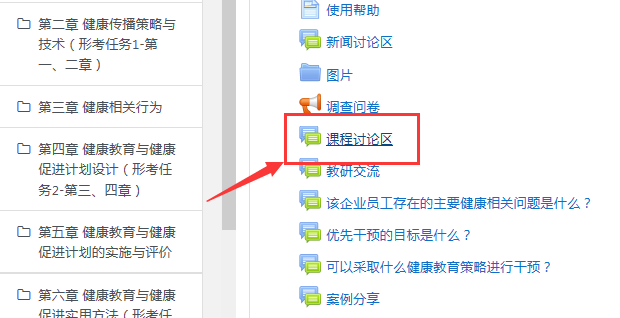 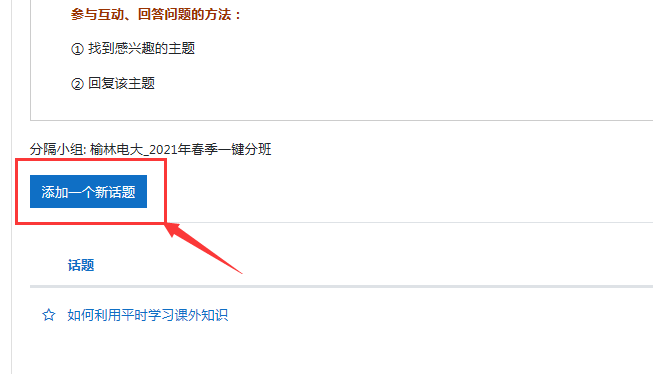    4、下拉，点击“发到讨论区”，任务即完成。  六、导学教师联系方式：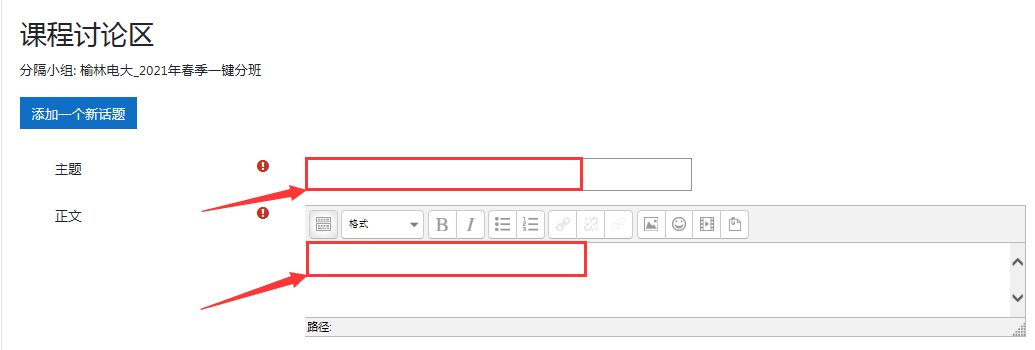 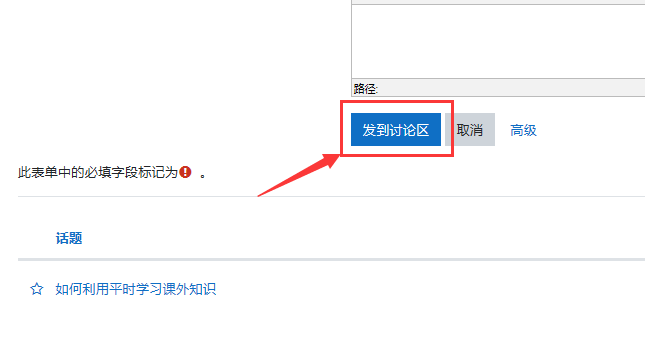 任静文  电话:18991099836   微信：ren18991099836QQ:1061470984